	Date:	Instructor(s):   	Signature: 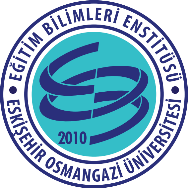 T.C.ESKİŞEHİR OSMANGAZİ ÜNİVERSİTESİEĞİTİM BİLİMLERİ ENSTİTÜSÜ DERS BİLGİ FORMU (İngilizce) SEMESTERCOURSE CODECOURSE NAMESEMESTERWEEKLY COURSE PERIODWEEKLY COURSE PERIODWEEKLY COURSE PERIODWEEKLY COURSE PERIODWEEKLY COURSE PERIODWEEKLY COURSE PERIODCOURSE OFCOURSE OFCOURSE OFCOURSE OFCOURSE OFCOURSE OFSEMESTERTheoryTheoryPracticeLabratoryLabratoryLabratoryCreditECTSTYPETYPETYPELANGUAGECOMPULSORY  ELECTIVE COMPULSORY  ELECTIVE COMPULSORY  ELECTIVE COURSE CATAGORYCOURSE CATAGORYCOURSE CATAGORYCOURSE CATAGORYCOURSE CATAGORYCOURSE CATAGORYCOURSE CATAGORYCOURSE CATAGORYCOURSE CATAGORYCOURSE CATAGORYCOURSE CATAGORYCOURSE CATAGORYCOURSE CATAGORYBasic ScienceBasic ScienceEducational ScienceEducational ScienceEducational ScienceEducational ScienceSocial ScienceSocial ScienceASSESSMENT CRITERIAASSESSMENT CRITERIAASSESSMENT CRITERIAASSESSMENT CRITERIAASSESSMENT CRITERIAASSESSMENT CRITERIAASSESSMENT CRITERIAASSESSMENT CRITERIAASSESSMENT CRITERIAASSESSMENT CRITERIAASSESSMENT CRITERIAASSESSMENT CRITERIAASSESSMENT CRITERIAMID – TERM MID – TERM MID – TERM MID – TERM MID – TERM Evaluation TypeEvaluation TypeEvaluation TypeEvaluation TypeEvaluation TypeQuantityQuantity%MID – TERM MID – TERM MID – TERM MID – TERM MID – TERM Mid-TermMid-TermMid-TermMid-TermMid-TermMID – TERM MID – TERM MID – TERM MID – TERM MID – TERM QuizQuizQuizQuizQuizMID – TERM MID – TERM MID – TERM MID – TERM MID – TERM HomeworkHomeworkHomeworkHomeworkHomeworkMID – TERM MID – TERM MID – TERM MID – TERM MID – TERM ProjectProjectProjectProjectProjectMID – TERM MID – TERM MID – TERM MID – TERM MID – TERM ReportReportReportReportReportMID – TERM MID – TERM MID – TERM MID – TERM MID – TERM Others (     )Others (     )Others (     )Others (     )Others (     )FINAL EXAMFINAL EXAMFINAL EXAMFINAL EXAMFINAL EXAMPREREQUIEITE(S)PREREQUIEITE(S)PREREQUIEITE(S)PREREQUIEITE(S)PREREQUIEITE(S)COURSE DESCRIPTIONCOURSE DESCRIPTIONCOURSE DESCRIPTIONCOURSE DESCRIPTIONCOURSE DESCRIPTIONCOURSE OBJECTIVESCOURSE OBJECTIVESCOURSE OBJECTIVESCOURSE OBJECTIVESCOURSE OBJECTIVESADDITIVE OF COURSE TO APPLY PROFESSIONAL EDUATIONADDITIVE OF COURSE TO APPLY PROFESSIONAL EDUATIONADDITIVE OF COURSE TO APPLY PROFESSIONAL EDUATIONADDITIVE OF COURSE TO APPLY PROFESSIONAL EDUATIONADDITIVE OF COURSE TO APPLY PROFESSIONAL EDUATIONCOURSE OUTCOMESCOURSE OUTCOMESCOURSE OUTCOMESCOURSE OUTCOMESCOURSE OUTCOMESTEXTBOOKTEXTBOOKTEXTBOOKTEXTBOOKTEXTBOOKOTHER REFERENCESOTHER REFERENCESOTHER REFERENCESOTHER REFERENCESOTHER REFERENCESTOOLS AND EQUIPMENTS REQUIREDTOOLS AND EQUIPMENTS REQUIREDTOOLS AND EQUIPMENTS REQUIREDTOOLS AND EQUIPMENTS REQUIREDTOOLS AND EQUIPMENTS REQUIREDCOURSE SYLLABUSCOURSE SYLLABUSWEEKTOPICS 1234567-89101112131415-16NOPROGRAM OUTCOMES 32112345678910111213141516171819201: None  2: Partially contribution  3: Completely contribution1: None  2: Partially contribution  3: Completely contribution1: None  2: Partially contribution  3: Completely contribution1: None  2: Partially contribution  3: Completely contribution1: None  2: Partially contribution  3: Completely contribution